Aktywne wycieczki szkolne - gdzie je zorganizować?Zastanawiasz się gdzie zorganizować aktywne wycieczki szkolne? W naszym artykule przedstawiamy jeden z naszych pomysłów.Szkolne wyjazdyCoraz więcej szkół decyduję się już na początku roku szkolnego na zorganizowanie aktywnych wycieczek szkolnych ze względu na to by zintegrować nowopowstałe klasy lub nieco przeciągnąć dopiero kończące się wakacje. Początki jesieni to także dobry okres na zorganizowanie wycieczek, ponieważ pogoda jest jeszcze sprzyjająca wszelkim aktywnością organizowanym na zewnątrz. Gdzie wybrać się z uczniami?Aktywne wycieczki szkolne dla uczniów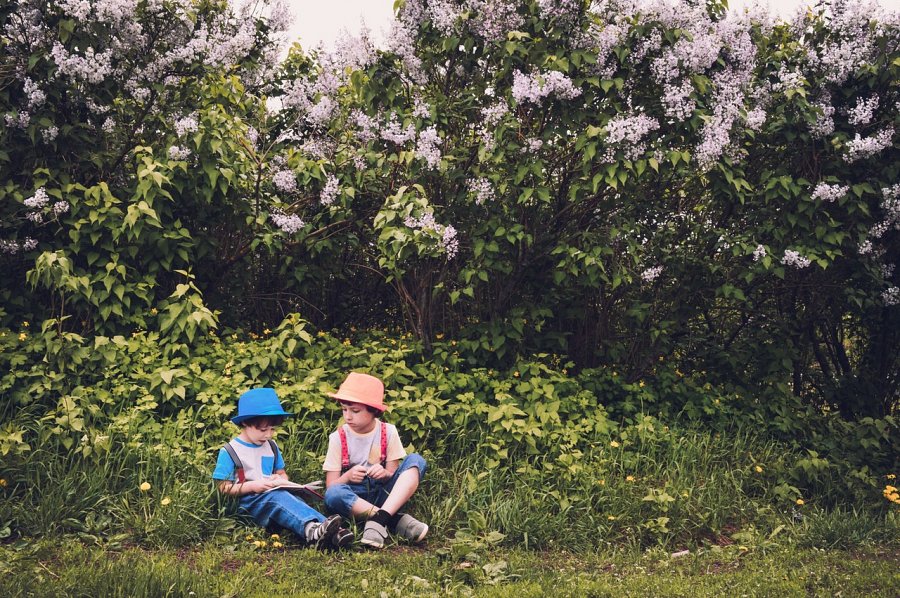 Jeżeli zastanawiają się państwo gdzie zorganizować czas grupie uczniów, z pewnością doskonałym pomysłem będzie wykorzystanie ośrodków wypoczynkowych, które posiadają doświadczenie w przygotowaniu wycieczek w góry, Zielonych Szkół, letnich kolonii i obozów narciarskich a także zimowisk. Jednym z takich miejsc jest Hotel Odys zlokalizowany w Żywcu. Aktywne wycieczki szkolne to nasza specjalność! Co ciekawe Odys oferuje szeroki zakres warunków, które mogą być dowolnie modyfikowane. Dotyczy to zarówno wyżywienia jak i zakwaterowania oraz atrakcji danego wyjazdu. By pozanć pełną ofertę Ośrodka oraz atrakcje proponowane uczniom i wychowawcom zachęcamy do odwiedzenia oficjalnej strony Hotelu ODYS lub do kontaktu telefonicznego z obsługą hotelu. 